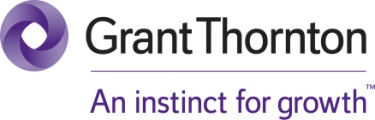 ΔΕΛΤΙΟ ΤΥΠΟΥΔΙΕΘΝΗ ΠΡΟΤΥΠΑ ΧΡΗΜΑΤΟΟΙΚΟΝΟΜΙΚΗΣ ΑΝΑΦΟΡΑΣτ. Α’ + τ. Β’ – σελίδες 2.304ISBN set: 978-618-82636-2-8Συγγραφέας GRANT THORNTONΤιμή δύο τόμων: 100,00 ευρώ4Η έκδοση, αναθεωρημένη και πλήρως επικαιροποιημένη.Περιλαμβάνει Πρότυπα και Διερμηνείες που έχουν εκδοθεί έως και τον Απρίλιο του 2016.© Copyright για την πρωτότυπη ελληνική έκδοση: Grant Thornton AEΑναθεωρημένη και πλήρως επικαιροποιημένη η παρούσα έκδοση εξετάζει από θεωρητική και πρακτική πλευρά τον τρόπο εφαρμογής των ΔΠΧΑ και αποτελεί ένα χρήσιμο βοήθημα για την εφαρμογή τους στην πράξη, ανταποκρινόμενο στα βασικά ερωτήματα και στα πιθανά προβλήματα που ανακύπτουν. Αποτελεί σημαντικό βοήθημα για τις επιχειρήσεις που παρουσιάζουν τις Οικονομικές τους Καταστάσεις σύμφωνα με τα ΔΠΧΑ, αλλά και για τις ελληνικές επιχειρήσεις που δεν έχουν υιοθετήσει τα ΔΠΧΑ, αλλά εφαρμόζουν πλέον τα νέα Ελληνικά Λογιστικά Πρότυπα, καθώς αυτά παρουσιάζουν σε αρκετά σημεία ομοιότητες με τα ΔΠΧΑ.Αποτελείται από 45 κεφάλαια στα οποία αναλύονται τα Διεθνή Λογιστικά Πρότυπα (ΔΛΠ), τα Διεθνή Πρότυπα Χρηματοοικονομικής Αναφοράς (ΔΠΧΑ), οι αναθεωρήσεις και οι τροποποιήσεις αυτών, καθώς και οι Διερμηνείες των Διεθνών Λογιστικών Προτύπων (ΜΕΔ) και των Διεθνών Προτύπων Χρηματοοικονομικής Αναφοράς (ΕΔΔΠΧΑ) που έχουν εκδοθεί έως και την 30/04/2016. Σκοπός του κάθε κεφαλαίου είναι: α. η κατανόηση της φιλοσοφίας του Ιδρύματος Διεθνών Προτύπων Χρηματοοικονομικής Αναφοράς (IFRS Foundation) και του Συμβουλίου Διεθνών Λογιστικών Προτύπων (IASB) για τη σύνταξη των Προτύπων. β. η παράθεση του σκοπού και του πεδίου εφαρμογής κάθε Προτύπου. γ. η σύνδεση μεταξύ των απαιτήσεων διαφορετικών Προτύπων και η αλληλοκάλυψή τους. δ. η εκτενής ανάλυση και ερμηνεία του θεωρητικού πλαισίου και των απαιτήσεων κάθε Προτύπου. ε. η παρουσίαση των απαιτούμενων γνωστοποιήσεων στις Επεξηγηματικές Σημειώσεις των Οικονομικών Καταστάσεων. στ. η παρουσίαση πρακτικών παραδειγμάτων ως μέσο καλύτερης κατανόησης της θεωρίας. ζ. η παρουσίαση σύνθετων πρακτικών παραδειγμάτων που έχουν αντιμετωπιστεί στην πράξη από ελληνικές και διεθνείς επιχειρήσεις. ΚΥΚΛΟΦΟΡΕΙ ΣΕ ΟΛΑ ΤΑ ΒΙΒΛΙΟΠΩΛΕΙΑ - ΚΕΝΤΡΙΚΗ ΔΙΑΘΕΣΗ: 
Μοτίβο Εκδοτική Α.Ε.: 210-3221580, 210-8222835Η Grant Thornton Η Grant Thornton είναι ένας πραγματικά παγκόσμιος οργανισμός, με πάνω από 42.000 άτομα σε 140 χώρες, που βοηθά δυναμικές επιχειρήσεις να ξεκλειδώσουν τις δυνατότητές τους για ανάπτυξη. Το όνομά μας, σε παγκόσμιο επίπεδο, ισοδυναμεί με έναν από τους μεγαλύτερους οίκους ανεξάρτητων εταιρειών παροχής ελεγκτικών, φορολογικών και συμβουλευτικών υπηρεσιών και το εμπιστεύονται οι αγορές κεφαλαίων, οι ρυθμιστικές αρχές και οι διεθνείς εποπτικές αρχές.Η Grant Thornton στην Ελλάδα είναι μία εκ των μεγαλύτερων ελεγκτικών και συμβουλευτικών εταιρειών και προσφέρει ελεγκτικές, φορολογικές και συμβουλευτικές υπηρεσίες σε δυναμικές επιχειρήσεις. Η εταιρεία, σήμερα απασχολεί περίπου 500 άτομα προσωπικό και έχει κύκλο εργασιών € 25,2 εκατ. Με την αξιοσημείωτη ανάπτυξη που έχει πραγματοποιήσει τα τελευταία χρόνια, αποδεικνύει ότι συγκεντρώνει τα πλεονεκτήματα μίας πολυεθνικής ελεγκτικής εταιρείας, αλλά και την ιδιαίτερα καλή γνώση της ελληνικής αγοράς. Η Grant Thornton βασίζεται στην επιχειρηματολογία και στο ένστικτο, υποστηρίζοντας τους πελάτες στη λήψη ορθών επιχειρηματικών αποφάσεων και με στόχο να βοηθηθούν δυναμικές εταιρείες να ξεκλειδώσουν τις δυνατότητές τους για ανάπτυξη.